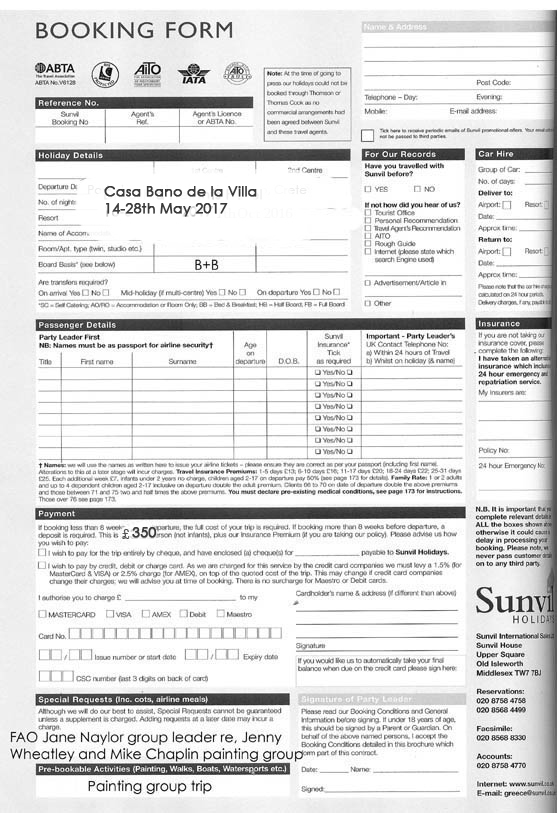 Name (as appears on your passport)……………………………………………..Contact number/email……………………………………………………………..Travel insurance details……………………………………………………………….For Flight arrangements) Date of birth……………………………………………Passport number………………………………………………………………………Passport issue date…………………………………………………………………..Passport place of issue………………………………………………………………..Passport expiry date………………………………………………………………….Country of residence………………….Nationality……………………………..